    An Autonomous Institution, Pennalur, Sriperumbudur Taluk 602 117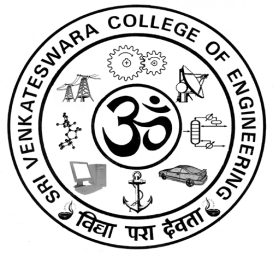 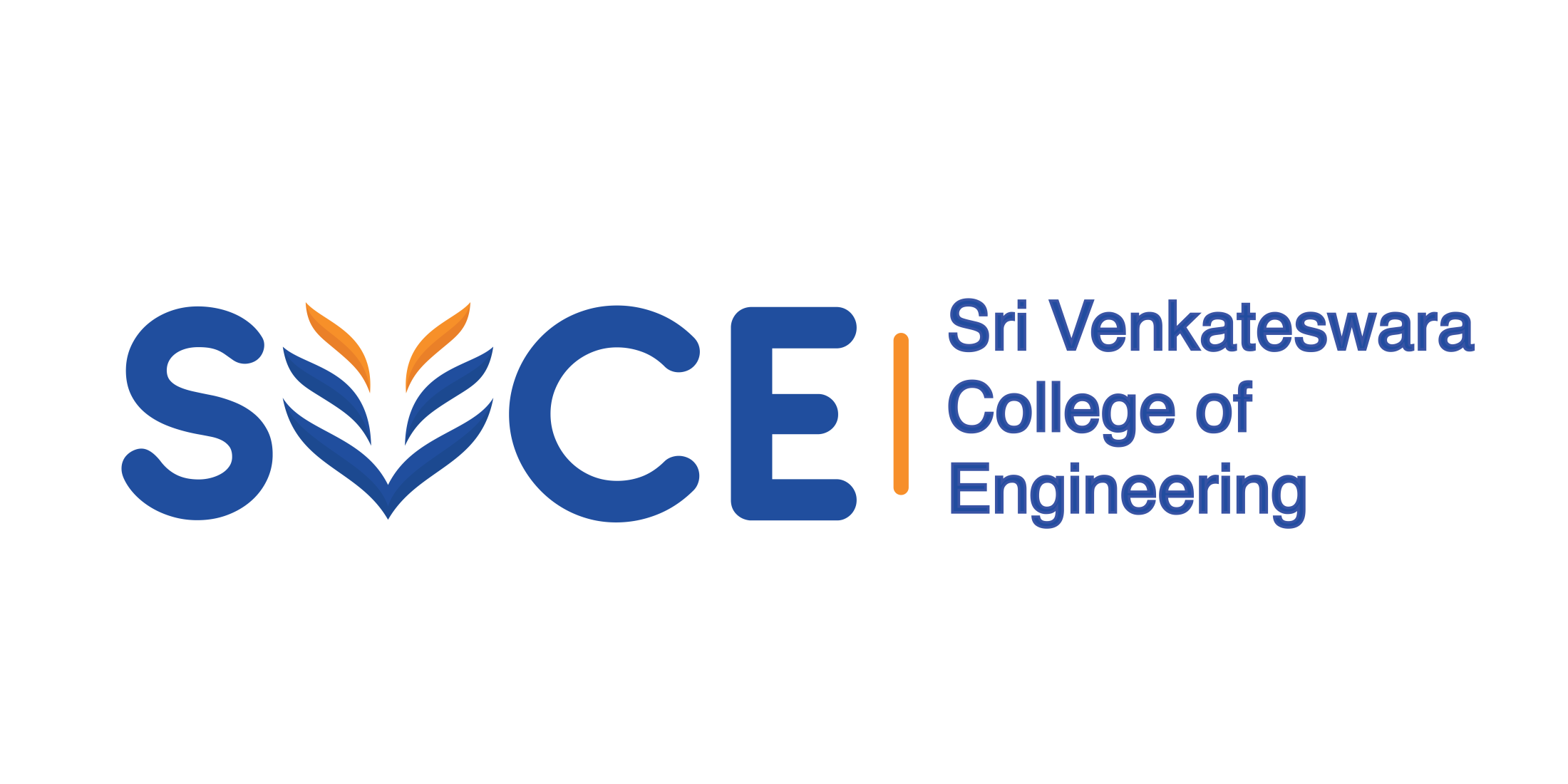 Office of the Dean Research Permission Form-Stay back for Research Ref. No. : SVCE/NSR/2022-2023/                                                                   Date :     Details of the Faculty  Name of the Faculty/Research Scholar: Designation                                            :Name of the Department                        :Mobile No.:                                                    Alternate Mobile No.(Residence):Address for Communication                :Name of the Supervisor             :(if applicable)DeclarationI/We   ……………………………………………………………………………………………. stay back to carry out my/our research activities. I/we follow the instructions (see reverse).                                                                                                    Signature of the Faculty/Scholar  HOD                                                                                                     Warden            Approved by The Principal                                                        Dean(Research)Instructions- Stay back for ResearchFaculty members are requested to submit two copies of the permission form for Stay back and the same applicable for Research scholars (RS) with the consent of the Supervisor.One copy to office of Dean (Research)Second copy to Warden-SVCE Hostel Faculty are allowed to take Evening Snacks with tea/coffee, Dinner and Breakfast with Coffee/Tea. Members are requested to pay the charges in the Hostel mess and the same reimbursed from the respective Head of the Department through imprest cash.Faculty should follow the above mentioned mess timings.Faculty can stay in Hostel depending upon the availability of the Rooms in Hostel or in the respective work place. Faculty is responsible for keeping lock and keys for the safety aspects.      Description Timings Amount (in Rs.)Snacks with Tea/coffee3.30 pm to 4.30 pmRs. 15/-Dinner 7.00 pm to 8.30 pmRs. 35/-Breakfast with Tea/Coffee7.00 am to 8.30 amRs. 35/-Lunch (Next day)12.00pm to 12.30 pmRs. 35/-